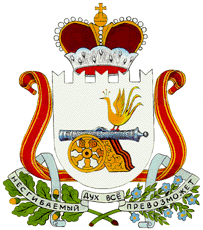 СОВЕТ ДЕПУТАТОВМУРЫГИНСКОГО СЕЛЬСКОГО ПОСЕЛЕНИЯПОЧИНКОВСКОГО  РАЙОНА СМОЛЕНСКОЙ ОБЛАСТИР Е Ш Е Н И Е от  07.12.2015г.    № 26 О пролонгации Соглашения  о взаимодействии при распоряжении земельными участками, государственная собственность на которые не разграничена, расположенными на территории Мурыгинского сельского поселения Починковского района Смоленской областиВ соответствии с Федеральным законом от 6 октября 2003 года № 131-ФЗ «Об общих принципах организации местного самоуправления в Российской Федерации», Уставом Мурыгинского сельского поселения Починковского района Смоленской областиСовет депутатов Мурыгинского сельского поселения Починковского района Смоленской области р е ш и л: 1. Пролонгировать Соглашение о взаимодействии при распоряжении земельными участками, государственная собственность на которые не разграничена, расположенными на территории Мурыгинского сельского поселения Починковского района Смоленской области от 28 апреля 2015 года до 31 декабря 2016 года.2. Настоящее решение  подлежит обнародованию.3. Настоящее решение вступает в силу с 1 января 2016года.4. Контроль за исполнением настоящего решения оставляю за собой. Глава муниципального образования  Мурыгинского сельского поселения  Починковского района Смоленской области                                                               И.В.Наумов                                         